СУМСЬКА МІСЬКА РАДАVIІІ СКЛИКАННЯ            СЕСІЯРІШЕННЯЗ метою своєчасного та повного виконання умов грантового контракту, в рамках реалізації проєкту «Підвищення енергоефективності в освітніх закладах  м. Суми», підготовки до участі у проєктах з енергоефективності в бюджетних закладах та установах Сумської міської територіальної громади, ураховуючи лист управління капітального будівництва та дорожнього господарства Сумської міської ради від 19.07.2021 № 665/09.03, керуючись статтею 25 Закону України «Про місцеве самоврядування в Україні», Сумська міська радаВИРІШИЛА:Внести зміни до рішення Сумської міської ради від 18 грудня 2019 року №6108-МР «Про Програму підвищення енергоефективності в бюджетній 
сфері Сумської міської територіальної громади на 2020-2022 роки» 
(зі змінами), а саме:1.1. Розділ 1. «Загальна характеристика Програми» додатку 1 до 
рішення Сумської міської ради від 18 грудня 2019 року № 6108 - МР 
«Про Програму підвищення енергоефективності в бюджетній сфері Сумської 
міської територіальної громади на 2020-2022 роки» (зі змінами) викласти 
в новій редакції згідно з додатком 1 до цього рішення.1.2. Додаток 2 «Напрями діяльності, завдання та заходи Програми підвищення енергоефективності в бюджетній сфері Сумської міської  територіальної громади на 2020-2022 роки», додаток 3 «Перелік завдань Програми підвищення енергоефективності в бюджетній сфері Сумської міської  територіальної громади на 2020-2022 роки», додаток 4 «Результативні показники виконання завдань Програми підвищення енергоефективності в бюджетній сфері Сумської міської територіальної громади на 2020-2022 роки в частині заходу 1.2. «Реалізація проєкту "Підвищення енергоефективності в освітніх закладах 
м. Суми"», викласти в новій редакції, напрямок «Інші заходи» доповнити завданням 17 та заходом 17.1 «Підготовка до участі у проєктах з енергоефективності в бюджетних закладах та установах Сумської міської територіальної громади», згідно з додатками 2, 3, 4 до цього рішення.2. Координацію виконання даного рішення покласти на 
першого заступника міського голови Бондаренка М.Є.Сумський міський голова                                                                 О.М. ЛисенкоВиконавець: Липова С.А.		21.07.2021Ініціатор розгляду питання – постійна комісія з питань житлово-комунального господарства, благоустрою, енергозбереження, транспорту та зв’язкуПроєкт рішення підготовлено Департаментом фінансів, економіки та інвестицій Сумської міської радиДоповідач: Липова С.А.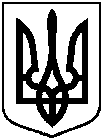 Проєкт оприлюднено«     »_______________2021 рокувід                   2021 року №            – МР м. СумиПро внесення змін до рішення Сумської міської ради від 18 грудня 2019 року № 6108-МР 
«Про Програму підвищення енергоефективності в бюджетній сфері Сумської міської територіальної громади на 2020-2022 роки» 
(зі змінами)»